30.03.-03.04. 2020Temat tygodnia: WIELKANOCYCELE OGÓLNE:-zapoznanie dzieci z tradycjami wielkanocnymi -kształtowanie wypowiadania się na zadany temat-ćwiczenie pamięci słuchowej-rozwijanie pamięci słuchowej , słuchu fonematycznego-przeliczanie na konkretachKOCHANI PRZED NAUKĄ ZAWSZE JEST CHWILA PRZYJEMNOŚCI! Zadanie na każdy dzień to: nasza taneczna powitanka RUCH TO ZDROWIE !!!Do naszego tańca powitalnego nasza ulubiona piosenka: ICONA POPhttps://www.youtube.com/watch?v=Ajf1vgyl-mQ lub dla odmiany po okiem kochanej mamy trochę skłonów i podskoków  https://www.youtube.com/watch?v=Vq4LxW6QX7IPamiętamy przed i po posiłku dbamy o swoją higienę !! :)Podstawa programowa:I.1, 1.3, I.5, I.8, III.5, IV.8, 13, 18, 19, IV.2, , IV.7, IV.8PONIEDZIAŁEK: Przygotowania do Świąt 1. Ułóż wyraz z rozsypanki. Jakie to święta? Przelicz głoski w wyrazie.I      E     K    L    O    A     W    N    CPIĘKNIE :) UDAŁO CI SIĘ  :*2. Drodzy rodzice proszę o przeczytanie dzieciom opowiadania , autor A.Galica pt. „BAJECZKA WIELKANOCNA”BAJECZKA WIELKANOCNAWiosenne słońce tak długo łaskotało promykami gałązki wierzby, aż zaspane wierzbowe Kotki zaczęły wychylać się z pączków.
- Jeszcze chwilkę – mruczały wierzbowe Kotki – daj nam jeszcze pospać, dlaczego musimy wstawać?
A słońce suszyło im futerka, czesało grzywki i mówiło:
- Tak to już jest, że wy musicie być pierwsze, bo za parę dni Wielkanoc, a ja mam jeszcze tyle roboty.
Gdy na gałęziach siedziało już całe stadko puszystych Kotków, Słońce powędrowało dalej. Postukało złotym palcem w skorupkę jajka – puk-puk i przygrzewało mocno.
- Stuk-stuk – zastukało coś w środku jajka i po chwili z pękniętej skorupki wygramolił się malutki, żółty Kurczaczek.
Słońce wysuszyło mu piórka, na głowie uczesało mały czubek i przewiązało czerwoną kokardką.
- Najwyższy czas – powiedziało – to dopiero byłoby wstyd, gdyby Kurczątko nie zdążyło na Wielkanoc.
Teraz Słońce zaczęło rozglądać się dookoła po łące, przeczesywało promykami świeżą trawę, aż w bruździe pod lasem znalazło śpiącego Zajączka. Złapało go za uszy i wyciągnęło na łąkę.
- Już czas, Wielkanoc za pasem – odpowiedziało Słońce – a co to by były za święta bez wielkanocnego Zajączka? Popilnuj Kurczaczka, jest jeszcze bardzo malutki, a ja pójdę obudzić jeszcze kogoś.
- Kogo? Kogo? – dopytywał się Zajączek, kicając po łące.
- Kogo? Kogo? – popiskiwało Kurczątko, starając się nie zgubić w trawie.
- Kogo? Kogo? – szumiały rozbudzone wierzbowe Kotki.
A Słońce wędrowało po niebie i rozglądało się dokoła, aż zanurzyło złote ręce w stogu siana i zaczęło z kimś rozmawiać.
- Wstawaj śpioszku – mówiło – baś, baś, już czas, baś, baś.
A to „coś” odpowiedziało mu głosem dzwoneczka : dzeń-dzeń, dzeń-dzeń.
Zajączek z Kurczątkiem wyciągali z ciekawości szyje, a wierzbowe Kotki pierwsze zobaczyły, że to „coś” ma śliczny biały kożuszek i jest bardzo małe.
- Co to? Co to? – pytał Zajączek.
- Dlaczego tak dzwoni? – piszczał Kurczaczek.
I wtedy Słońce przyprowadziło do nich małego Baranka ze złotym dzwonkiem na szyi.
- To już święta, święta, święta – szumiały wierzbowe Kotki, a Słońce głaskało wszystkich promykami, nucąc taką piosenkę:

W Wielkanocny poranek
Dzwoni dzwonkiem Baranek,
A Kurczątko z Zającem
Podskakują na łące.
Wielkanocne Kotki,
Robiąc miny słodkie,
Już wyjrzały z pączka,
Siedzą na gałązkach.
Kiedy będzie Wielkanoc
Wierzbę pytają. 3.Kochany rodzicu a teraz proszę porozmawiaj ze swoja pociechą na temat opowiadania.-Co robiło słonko?-Kogo obudziło jako pierwsze a kto był następny?-Dlaczego słonko budziło bazie, kurczaczka, baranka i zajączka?4. Dziś dla przypomnienia nasza WIELKANOCNA  piosenka :)TEKST PIOSENKI :Te mazurki ozdobione migdałami Te koszyki wypełnione pisankami Te baranki ulepione z marcepanu Bazie kotki od staruszki ze straganu Ref.To są znaki tradycyjnej Wielkanocy Kiedy życie się odradza do swej mocy To znaki rozbudzonej świeżo wiosnyŚwiat się staje znów zielony i radosny Świat radosny! Radosny! Świat radosny! Te palemki od bibuły kolorowe Baby z lukrem wyrośnięte, bo drożdżowe No a potem jeszcze lany poniedziałek Śmigus dyngus pełen mokrych niespodzianek 5.Zgadnij jakie to figury geometryczne :) A jak już zgadłeś proszę policz ile ich jest.Tak BRAWO jesteś znakomity  :)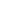 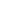 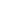 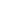 6.A teraz mały eksperyment ( oczywiście wszystko pod opieka rodziców ) :) Ten sam eksperyment można wykonać za pomocą pieprzu i mydła w płynie :)https://www.youtube.com/watch?v=QGRGYhfnpDo UDAŁO SIĘ?   TO TERAZ JUŻ WIESZ, ŻE WARTO DBAĆ O HIGIENĘ I MYĆ DOKŁADNIE RĄCZKI MYDŁEM :)Cele ogólne:-zapoznanie  z niektórymi elementami kultury regionalnej związanymi z Wielkanocą-doskonalenie umiejętności plastycznychKOCHANI PAMIĘTAJCIE RUCH TO ZDROWIE !!!ZAPRASZAM do naszego tańca powitalnego nasza ulubiona piosenka: ICONA POPhttps://www.youtube.com/watch?v=Ajf1vgyl-mQPamiętamy DBAJ O HIGIENĘ PRZED I PO ZABAWIE I PRZED I PO POSIŁKACH !! :)Podstawa programowa: I.4, III.9, IV.1, III.9, IV.3, IV.7, I.8, IV.2, IV.5, IV.7 IV.18WTOREK: Wielkanocne tradycje1. Proszę oglądnij  tradycje i zabawy Wielkanocnehttps://www.youtube.com/watch?v=DgjNcFKnY7U2. A teraz proszę wykonaj pracę plastyczną pt. „ PALMA WIELKANOCNA” :)Kochani  POWODZENIA :) 3. A teraz to co lubicie :) krzyżówka .1.Jak nazywają się jajka: białe, żółte, ozdabiane, na Wielkanoc darowane? (pisanki)2. Potulne zwierzątko z cukru zrobione Małą chorągiewką wdzięcznie ozdobione. (baranek) 3. Co to za radosne Święta, Gdzie śmieją się pisanki I uśmiechają się baranki? (Wielkanoc) 4. Ciasto pyszne i puszyste, Przed nim jemy żurek. Polski, dobry, brązowy i słodki- To będzie… (mazurek) 5. Ukrywa w Wielkanoc słodkości różne, Więc każde dziecko na niego czeka, Zobaczyć go jednak – wysiłki to próżne, Bo on susami kic, kic – ucieka. (zając) 4. A teraz poćwiczymy pamięć :) proszę naucz się na pamięć wierszyka . CUKROWY BARANEK (autor nieznany)Cukrowy baranekMa złociste różki.Pilnuje pisanekn łące z rzeżuszki.A gdy nikt nie patrzy,chorągiewką bujai cichutko meczyŚwięte „ Alleluja”.GRATULACJE !  JESTEŚ WSPANIAŁY WSZYSTKIE ZADANIA ROBISZ PIĘKNIE NA 6  :)Cele ogólne:-kształtowanie poczucia rytmu-rozwijanie kompetencji matematycznych-wzbogacenia słownictwa, oraz rozwijanie logicznego myśleniaKOCHANI  już wiecie, że  RUCH TO ZDROWIE !!!Zapraszam do naszego tańca powitalnego nasza ulubiona piosenka: ICONA POPhttps://www.youtube.com/watch?v=Ajf1vgyl-mQI dzień w dzień  pamiętamy o higienie i myciu rączek !! :)Podstawa programowa: IV.1, IV.2, IV.5, IV.7, IV.15, I.6, I.7, I.9, IV.2, IV.5 ŚRODA: Wielkanocny koszyczek1. Drogi rodzicu proszę przeczytaj wiersz Krystyny Parnowskiej – Różyckiej „Pisanki”. :)

„Pisanki, pisanki”
Pisanki, pisanki, jajka malowane,
nie ma Wielkanocy bez barwnych pisanek.
Pisanki, pisanki jajka kolorowe,
na nich malowane bajki pisankowe.
Na jednej kogucik, a na drugiej słońce,
śmieją się na trzeciej laleczki tańczące.
Na czwartej kwiatuszki, a na piątej gwiazdki,
na każdej pisance piękne opowiastki. 2. Mamo , tato proszę porozmawiajcie teraz ze swoją pociechą na temat  treści przeczytanego wiersza pt. „Pisanki”
• O czym jest mowa w wierszu?
• Jak ozdobione były pisanki?
• Co było na pierwszej pisance, drugiej, trzeciej, czwartej, piątej?
• Na jakie święta robi się pisanki?
• Co się robi z tymi pisankami? 3.Proszę wykonaj pracę plastyczną  pt. „ MÓJ WIELKANOCNY KOSZYK”Technika wykonania pracy dowolna :)TRZYMAM KCIUKI ! PIĘKNY BĘDZIE TWÓJ KOSZYCZEK :)4. A teraz chwila na liczenie5+5=			9+1=8+6-			4+3=7+2=			3+3=Pamiętaj  licz na paluszkach , rób kreseczki w zeszycie ułatw sobie tak jak Cię tego uczyłam w przedszkolu :) JESTEM Z CIEBIE DUMNA :*CELE OGÓLNE:-utrwalenie informacji dotyczących tradycyjnych potraw wielkanocnych-doskonalenie umiejętności zachowania się przy stole-kształcenie umiejętności wypowiadania się na określony tematKOCHANI PRZED NAUKĄ ZAWSZE JEST CHWILA PRZYJEMNOŚCI! Zadanie na każdy dzień to: nasza taneczna powitanka RUCH TO ZDROWIE !!!Do naszego tańca powitalnego nasza ulubiona piosenka: ICONA POPhttps://www.youtube.com/watch?v=Ajf1vgyl-mQ lub dla odmiany po okiem kochanej mamy i taty  trochę skłonów i podskoków  https://www.youtube.com/watch?v=Vq4LxW6QX7IPamiętamy przed i po posiłku dbamy o swoją higienę !! :)Podstawa programowa: I.1.5.3.8, IV. 2,5,7                                                                                                                                                                CZWARTEK: Na świątecznym stole1.Drogi rodzicu proszę przeczytaj swojemu dziecku wierszE.Skarżyńska pt.” WIELKANOCNY STÓŁ” :)Posłuchaj wiersza o pięknym „Wielkanocnym stole”.Nasz stół wielkanocny
haftowany w kwiaty.
W borówkowej zieleni
listeczków skrzydlatych
lukrowana baba
rozpycha się na nim,
a przy babie –
mazurek w owoce przybrany.Palmy pachną jak łąka
w samym środku lata.
Siada mama przy stole,
A przy mamie tata.
I my.Wiosna na nas
zza firanek zerka,
a pstrokate pisanki
chcą tańczyć oberka.Wpuśćmy wiosnę,
Niech słońcem
zabłyśnie nad stołem
w wielkanocne świętowanie
jak wiosna wesołe!2. Proszę porozmawiajcie teraz na temat wiersza-Jakie elementy dekoracyjne znajdują się na stole?-Kto usiądzie przy stole?-Czego brakuje na stole, a powinno się znaleźć zgodnie z tradycją wielkanocną ?BRAWO JESTEM Z CIEBIE DUMNA :)3. A teraz przypomnimy sobie symbolikę PISANKA – symbol życiaBARANEK – symbol zmartwychwstania ChrystusaCHORĄGIEWKA  - znak zwycięstwaPALMY -  nawiązuje do wjazdu Chrystusa do Jerozolimy i powitania go przez mieszkańców miastamiały zapewnić dobre plony, chronić przed pożarami i chorobamiBAZIE – spożywano, gdyż wierzono, że chroni to przed bólem i dodaje siły , są symbolem budzącej się wiosny4. Małe zagadki :)Wielkanocna zupa,				
w niej kiełbaska pływa.
Jest tam też jajeczko,
żółte jak słoneczko. 	Co to za gałązka,
co kotków ma bez liku
i chociaż nie zamruczy –
miła jest w dotyku?Leży w koszyczku
pięknie wystrojone,
malowane, pisane,
drapane lub kraszone. 5.Ułóż z sylab wyraz i przeczytajTA          KIE        RALE	   KO        GARA        SOL        PAPIĘKNIE SOBIE PORADZIŁEŚ :)  BRAWO ! :)
CELE OGÓLNE:- kształtowanie zainteresowania kulturą naszego kraju-odkrywanie różnic między zwyczajami regionalnymi-rozwijanie koordynacji ruchowejKOCHANI PRZED NAUKĄ ZAWSZE JEST CHWILA PRZYJEMNOŚCI! Zadanie na każdy dzień to: nasza taneczna powitanka RUCH TO ZDROWIE !!!Do naszego tańca powitalnego nasza ulubiona piosenka: ICONA POPhttps://www.youtube.com/watch?v=Ajf1vgyl-mQ lub dla odmiany po okiem kochanej mamy i taty  trochę skłonów i podskoków  https://www.youtube.com/watch?v=Vq4LxW6QX7IPamiętamy dbamy o swoją higienę !! :)Podstawa programowa:  I.1, I.3, I.5, I.5, I.8, III.5,                                                                                                                                                         1. Czy doniosę ? - zabawa ruchowa, zręcznościowa. Dzieci przenoszą na łyżce jajka lub małą piłeczkę np. pingpongową. Pamiętasz już bawiliśmy się tak w przedszkolu :)A czy udało Ci się to w domku ?  … BRAWO UDAŁO CI SIĘ :)2. Zagadki o tematyce Wielkanocnej„Kolorowe jajka,
barwne malowanki.
Nie ma na nich wzorków,
bo to są....” „Jestem żółty, mały, puszysty
i z jajka się wykluwam.
Czy już wiecie, kto ja jestem?” „Upiecze go mama dla synka,
upiecze go mama dla córek,
na Wielkanocnym stole
musi być pyszny ...” „W jakim dniu ,czy wiecie,
chociaż słońce świeci,
biega po podwórku
dużo mokrych dzieci ?” „Już białą serwetę ścielę
zieleń się owsie, zieleń.
Rośnij wysoko, nie zwlekaj,
bo cukrowy ktoś już czeka.”
Kto ? POSZŁO CI ZNAKOMICIE :)3.Proszę odczytaj i kontynuuj rytm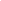 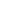 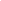 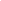 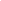 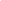 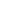 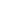 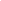 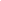 	                             MIŁEGO WEEKENDU   1PISANKI2BARANEK3WIELKANOC4MAZUREK5ZAJĄC